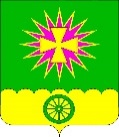 АДМИНИСТРАЦИЯ Нововеличковского сельского поселения Динского района ПОСТАНОВЛЕНИЕот 22.12.2022                                                                      		  № 408станица НововеличковскаяОб определении границ располагаемой территории для реализации проекта местных инициатив «Обустройство «каменной реки» в                        ст. Нововеличковской по ул. Красной, 28А»В соответствии с Федеральным законом от 6 октября 2003 г.                             № 131-ФЗ «Об общих принципах организации местного самоуправления в Российской Федерации», решением Совета Нововеличковского сельского поселения Динского района от 21 декабря 2020 г. № 101-26/4 «О порядке реализации инициативных проектов на территории Нововеличковского сельского поселения», Уставом Нововеличковского сельского поселения Динского района п о с т а н о в л я ю:	1. Определить границы территории, предназначенной для реализации инициативного проекта на территории Нововеличковского сельского поселения Динского района: в границах ТОС № 1 ст. Нововеличковская.2. Отделу по общим и правовым вопросам администрации Нововеличковского сельского поселения (Калитка) обнародовать настоящее постановление в установленном порядке и разместить на официальном сайте Нововеличковского сельского поселения Динского района в сети Интернет.	3. Контроль за выполнением настоящего постановления возложить на  заместителя главы Нововеличковского сельского поселения Динского района  Л.В.Кравченко	4. Постановление вступает в силу со дня его подписания.Глава Нововеличковского сельского поселения                                                                         Г.М.КоваЛИСТ СОГЛАСОВАНИЯпроекта постановления администрации Нововеличковского сельского поселения Динского района от _____________ № ____«Об определении границ располагаемой территории для реализации проекта местных инициатив «Обустройство «каменной реки» в                                                ст. Нововеличковской по ул. Красной, 28А»Проект подготовил и внес:Исполняющий обязанности начальника отдела ЖКХ,малого и среднего бизнеса                                                        Л.С.МоренченкоПроект согласован: Заместитель главы Нововеличковского сельского поселенияДинского района                                                                        Л.В.КравченкоНачальник отдела по общим и правовым вопросамадминистрации Нововеличковского сельского поселения                                                                  О.Ю.КалиткаНачальник отдела земельных и имущественных отношенийадминистрации Нововеличковского сельского поселения                                                                  О.Г.МарукСпециалист отдела по общим и правовым вопросамадминистрации Нововеличковского сельского поселения                                                             Е.С.Шевцова